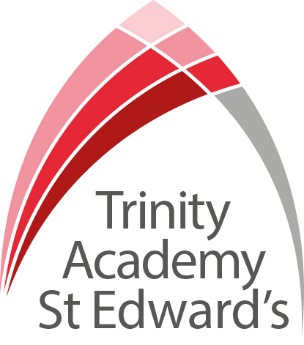 Applicant PackTeacher – Maths A welcome from the PrincipalIntroduction to Trinity Academy St Edward’sJob DescriptionPerson Specification   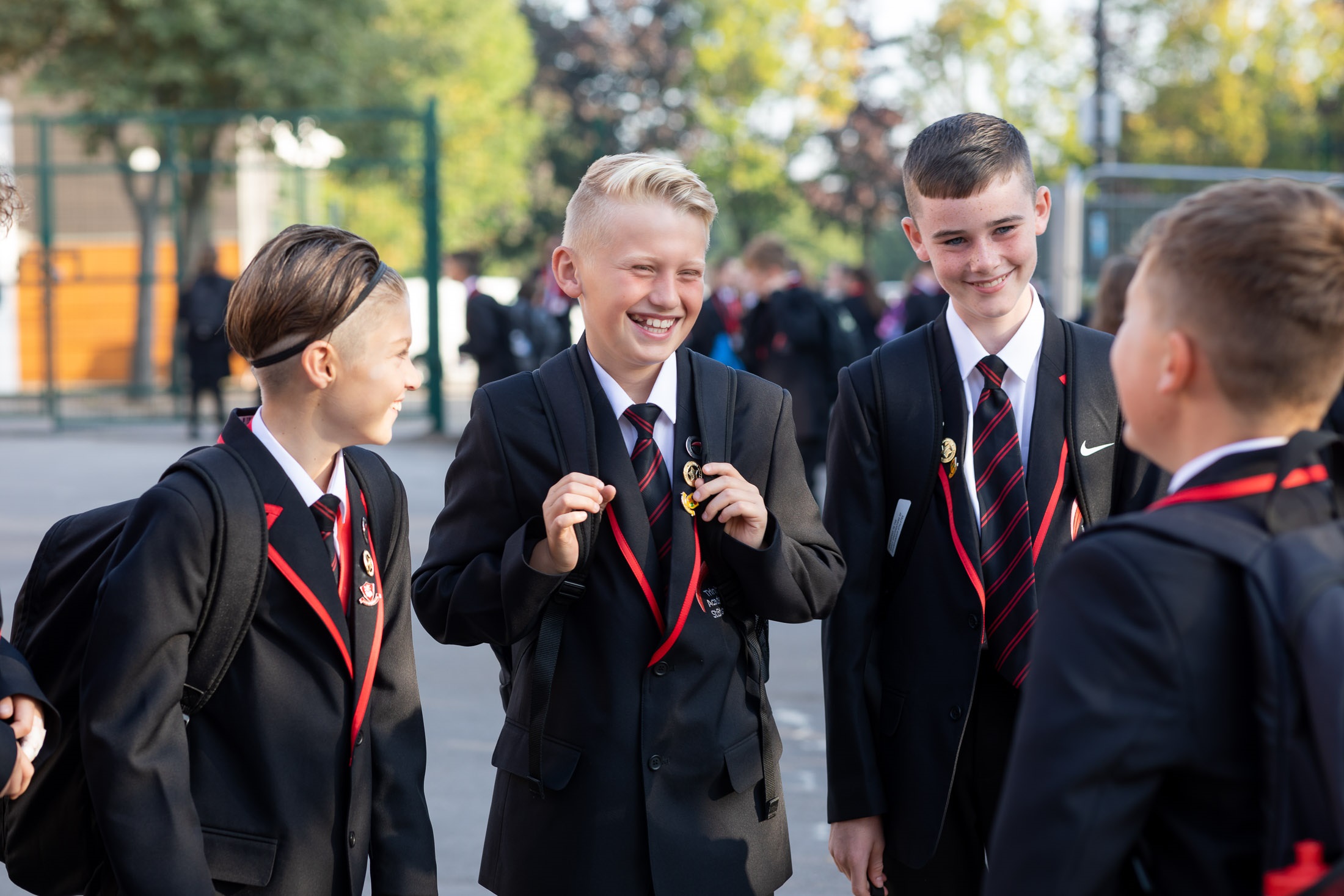 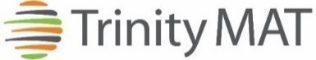 Part of the Trinity family of academies and schoolsA welcome from the PrincipalI am delighted that you are interested in working at our inimitable academy. Trinity Academy St Edward’s opened our doors in September 2021 to our founding cohort of students. This is an exciting and truly unique opportunity to be a key part of shaping the academy’s journey from the early conception. The academy is part of Trinity Multi Academy Trust and we will be very fortunate to benefit from outstanding support, guidance and resource from our highly successful trust. While benefitting from being part of this family we will continue to embed our culture and ethos from the start, ensuring every child achieves academic excellence and has an amazing experience. The academy serves communities from across Barnsley and no matter the starting point of our children we will raise their aspirations and change their futures by achieving outstanding outcomes and creating lifelong memories. Our broad and balanced curriculum, with a STEM focus, will open our students’ eyes to what the world can offer, and genuinely wide ranging extra-curricular experiences will dovetail this. The role of teacher of Maths is such an exciting opportunity to contribute to a successful team as it continues to establish itself within our wonderful academy.  The successful applicant will be part of a team and will have the chance to actively contribute to curriculum development and further enhance our already successful department through excellent teaching, learning and assessment.You will be able to access our bookletised curriculum and contribute to its development across three schools in our Trust and we will offer you effective and personalised CPD to enhance your pedagogical knowledge.  Alongside all of this you will be part of the team that officially opens our £25million, 18-acre new build during academic year 2023-24.  This really is a once in a lifetime opportunity to help shape the future of children’s lives in a warm, welcoming and child focused setting.I am delighted and privileged to lead the academy and serve the communities of Barnsley. I am passionate about the future of the academy, its staff and students, and the change that we can make to the lives of the people of Barnsley. Our values of respect, honesty, empathy and responsibility will embody all we do in creating a happy, successful and ambitious culture at TASE.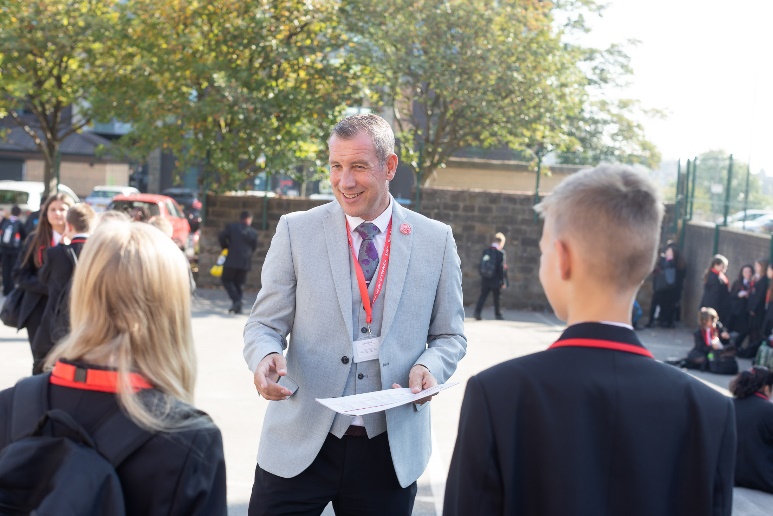 Mark Allen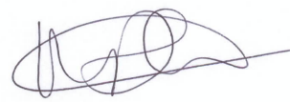 Principal Trinity Academy St Edward’sDue to an increase in population in Barnsley, particularly in young people of school age, the need for a new secondary school is prevalent. In 2019, Trinity Multi Academy Trust was selected by the Department for Education as the sponsor for a brand-new school. Trinity MAT is proud to have transformed the life chances of thousands of students across its existing academies, and we are equipped and eager to do the same for those in Barnsley. Our MAT core values of Empathy, Honesty, Respect and Responsibility run through all aspects of academy life. We welcome students of all faiths and none, these values relate to everyone regardless of faith or background.  Drawing from the success and expertise of organisations across our high performing MAT, we will ensure that children are supported both academically and pastorally to secure the brightest of futures.Our secondary schools consistently achieve academic results which place them in the top 10% of highest performing schools in the country and receive national and international recognition for the quality of their provision. This success will be replicated at Trinity Academy St Edward’s where every young person will benefit from outstanding teaching and an inspirational curriculum.For more information about Trinity Academy St Edward’s please visit stedwards.trinitymat.orgFor more information about Trinity Multi Academy Trust please visit www.trinitymat.org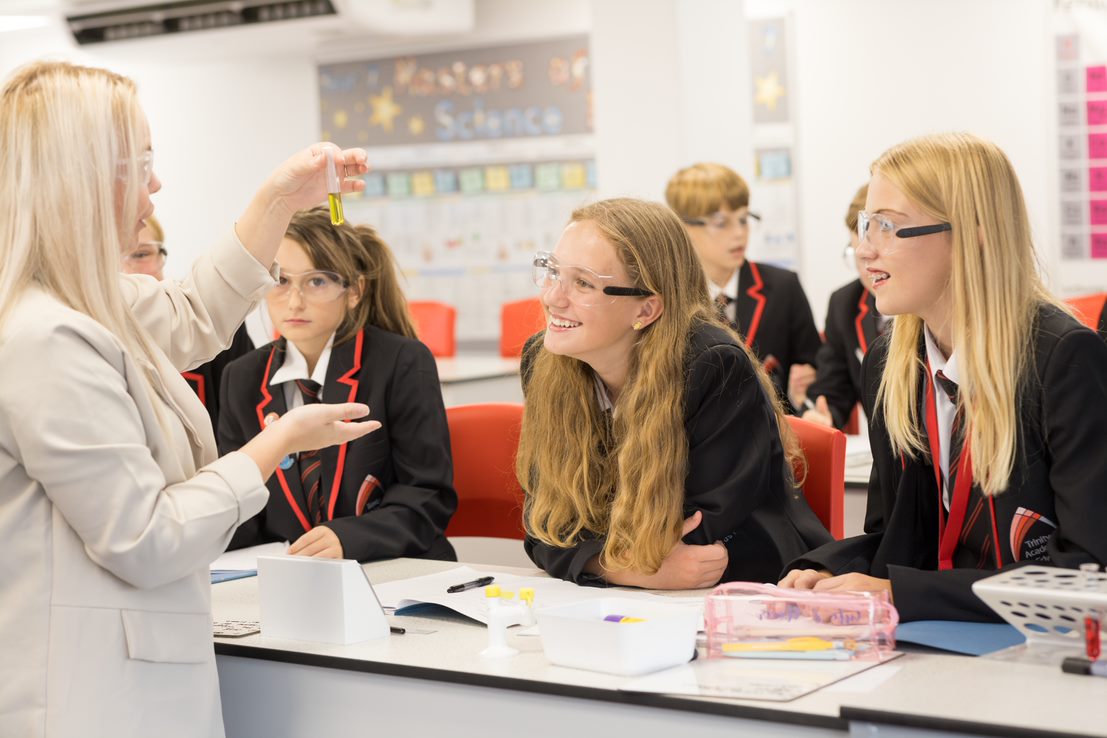 ‘An academy where ALL are respected and valued.’We are a courageous, resilient and positive community rooted in hope, aspiration and excellence. Together, we enable each other to be the best we can be.‘“The one who gets wisdom loves life; the one who cherishes understanding will soon prosper.” Proverbs 19:8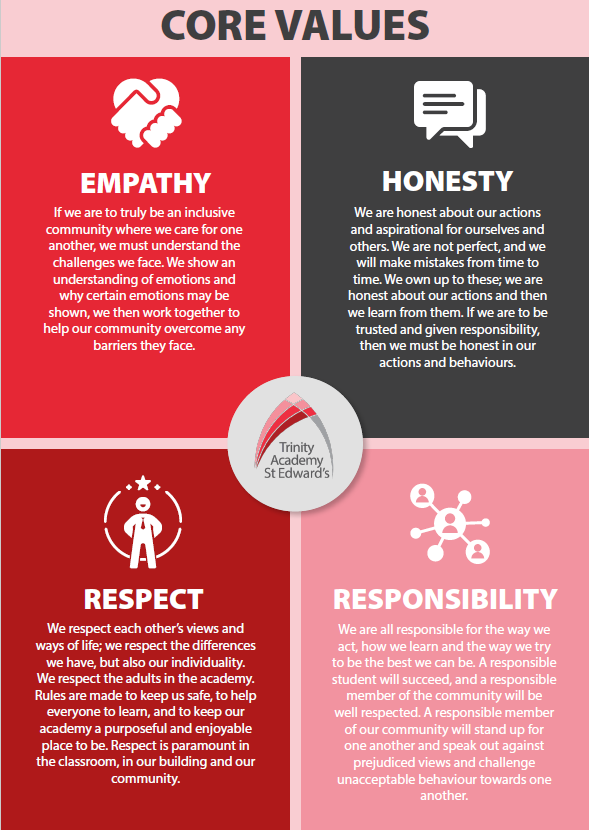 BASIC JOB PURPOSETo support the work of the curriculum leadership team to implement and deliver an appropriately broad, balanced, relevant and differentiated curriculum for students, supporting the curriculum area, in accordance with the aims and objectives of the academy.To contribute to raising standards of attainment and achievement by monitoring and supporting student progress, and developing students as a teacher and tutor.To facilitate and encourage a learning experience which provides opportunities for students to achieve their potential.To share and support the academy’s responsibility to provide and monitor opportunities for personal and academic growth and success.MAIN RESPONSIBILITIES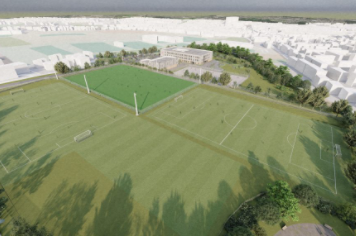 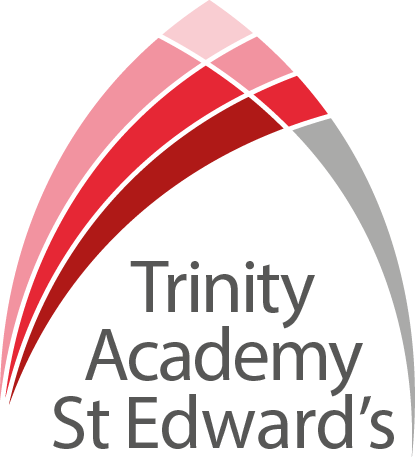 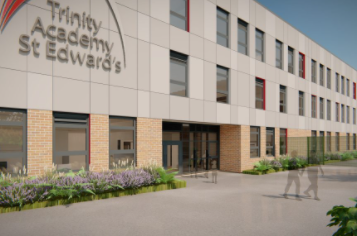 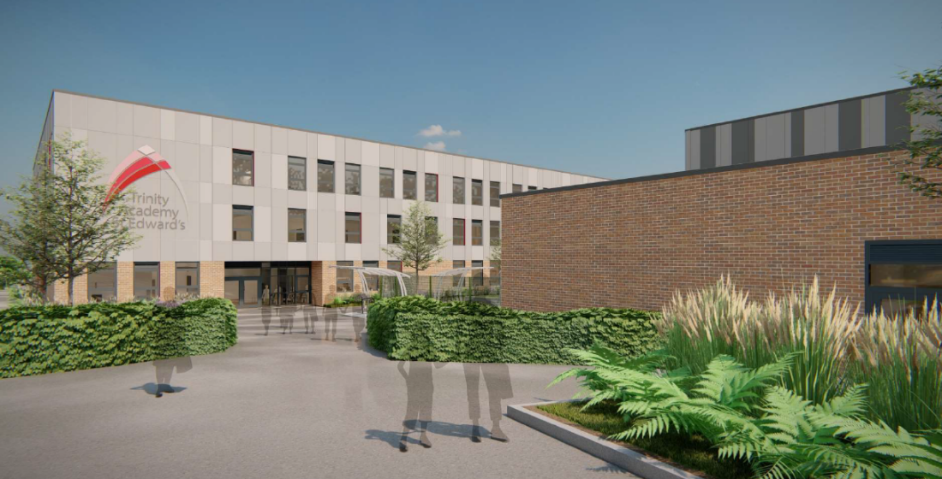 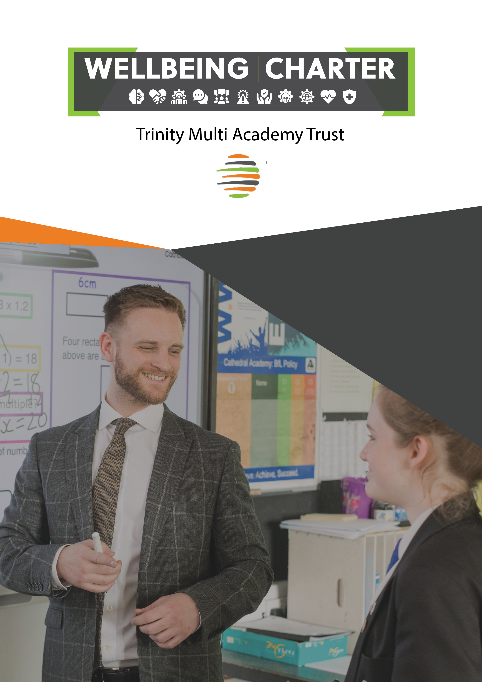 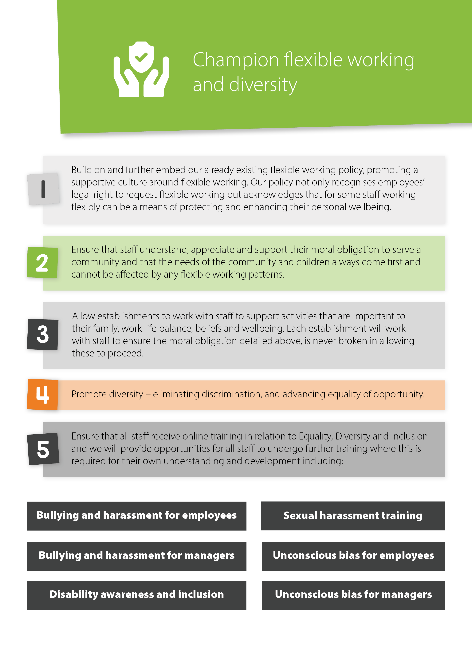 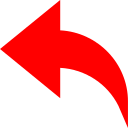 BASIC JOB PURPOSETo support the work of the curriculum leadership team to implement and deliver an appropriately broad, balanced, relevant and differentiated curriculum for students, supporting the curriculum area, in accordance with the aims and objectives of the academy.To contribute to raising standards of attainment and achievement by monitoring and supporting student progress, and developing students as a teacher and tutor.To facilitate and encourage a learning experience which provides opportunities for students to achieve their potential.To share and support the academy’s responsibility to provide and monitor opportunities for personal and academic growth and success.MAIN RESPONSIBILITIES__________________________________________ Post Holder Name __________________________________________ Post Holder Signature ______________________________________ DateTrinity Academy St Edward’s Job DescriptionTrinity Academy St Edward’s Job DescriptionJob Title:  TeacherJob Scale: MPR/UPRReporting to:	Curriculum Leader or Subject Co-ordinator1To assist in the development of appropriate syllabuses, resources, schemes of work, marking policies and teaching strategies in the Curriculum Area (CA).2To contribute to the CA’s improvement plan and its implementation.Trinity Academy St Edward’sJob DescriptionTrinity Academy St Edward’sJob DescriptionJob Title:  TeacherJob Scale: MPR/UPRReporting to:	Curriculum Leader1To assist in the development of appropriate syllabuses, resources, schemes of work, marking policies and teaching strategies in the Curriculum Area (CA).2To contribute to the CA’s improvement plan and its implementation.3To undertake a designated programme of teaching and to plan and prepare courses and lessons.4To contribute to the whole academy’s planning activities.5To participate in ‘learning walks’ and other learning evaluation strategies in accordance with academy policy.6Implementing academy policies relevant to teaching and learning, including behaviour, home learning and assessment.7To teach students according to their educational needs, including the setting and marking of work to be carried out by the students in the academy and elsewhere.8To assess, record and report on the attendance, progress, development and attainment of students and to keep such records as are required.9To provide, or contribute to, oral and written assessments, reports and references relating to individual students and groups of students.10To ensure that ICT, Literacy, Numeracy and cross-curricular themes are reflected in the teaching/learning experience of students.11To ensure a high-quality learning experience for students which meets internal and external quality standards.12To prepare and update subject materials.13To use a variety of delivery methods which will stimulate learning appropriate to student needs and demands of the syllabus.14To maintain discipline in accordance with the academy’s procedures, and to encourage good practice with regard to punctuality, behaviour, standards of work and homework.15To assist in the process of curriculum development and improvement planning.16To support, change and develop the curriculum to ensure the continued relevance to the needs of students, examining and awarding bodies and the academy’s aims and objectives.17To assist the CL and DCL to ensure that the curriculum area provides a range of teaching that complements the academy’s strategic objectives.18To support the academy’s extra-curricular offer.19To help to implement academy quality assurance procedures and to adhere to those.20To contribute to the process of monitoring and evaluation of the curriculum area, in line with agreed academy procedures, including evaluation against quality standards and performance criteria. To seek/implement modification and improvement where required.21To review from time to time methods of teaching and programmes of work.22To take part, as may be required, in the review, development and management of activities relating to the curriculum, organisation and pastoral functions of the school.23To maintain appropriate records and to provide relevant accurate and up-to-date information for the academy’s MIS.24To complete the relevant documentation to assist in the tracking of students.25To track student progress and use information to inform learning and teaching.26To mark, grade and give written/verbal and diagnostic feedback as required.27To undertake assessment of students as requested by external examination bodies, departmental and academy procedures.28To support the establishment of a robust target-setting process within the curriculum area.29Where appropriate, provide all relevant bodies with robust information relating to student performance and assessment.30To engage actively in performance management review(s).31To participate in the academy’s ITT programme where appropriate.32To take part in the academy’s staff development programme by participating in arrangements for further training and professional development.33To continue personal development in the relevant areas including subject knowledge and teaching methods.34To work as a member of the curriculum team and contribute positively to effective working relations within the academy.35To participate in the interview process for teaching posts when required and to support the induction processes for new staff within the team.36To communicate effectively with the parents of students, as appropriate.37Where appropriate, to communicate, and represent the views, of the academy, in a professional manner.38To follow agreed policies for communications in the academy.39To take part in marketing and liaison activities such as Open Evenings, Parents’ Evenings and liaison events with partner institutions.40To contribute to the development of effective subject links with external agencies.41To assist the curriculum leaders to identify resource needs and to contribute to the efficient/effective use of physical resources.42To co-operate with other staff to ensure a sharing and effective usage of resources to the benefit of the academy, curriculum area and the students.43To look after academy equipment and resources allocated to the teacher and the teacher’s teaching area (classroom/workshop/lab etc)44To evaluate and monitor the progress of students and keep up-to-date student records as may be required.45To contribute to the preparation of education plans, progress files and other reports.46To alert the appropriate staff to problems experienced by students and to make recommendations as to how these may be resolved.47To communicate as appropriate, with the parents of students and with persons or bodies outside the school concerned with the welfare of individual students, after consultation with the appropriate staff48To contribute to PSHE/RS and enterprise activities according to academy policy.49To be a Form Tutor to an assigned group of students.50To promote the general progress and well-being of individual students and of the Form Tutor group as a whole.51To liaise with Pastoral staff and Curriculum Leaders to ensure the implementation of the academy’s Pastoral System.52To register students accurately, accompany them to assemblies and supervise them in assembly, encourage their full attendance at all lessons and their participation in other aspects of academy life.53To promote teamwork and to motivate staff to ensure effective working relations.Other Specific Duties:All teachers are expected to meet the Teachers Standards, and demonstrate consistently high standards of personal and professional conduct, uphold public trust in the profession and maintain high standards of ethics and behaviour, within and outside school.To uphold and promote the academy’s Christian vision. Whilst every effort has been made to explain the main duties and responsibilities of the post, each individual task may not be identified. Employees will be expected to comply with any reasonable request from the principal to undertake work of a similar level that is not specified in this job description.This job description is current at the date shown. In consultation with you, it may be changed by the Principal to reflect or anticipate changes in the job commensurate with the grade and job title.PERSON SPECIFICATIONPERSON SPECIFICATIONPERSON SPECIFICATIONJob Title: TeacherJob Title: TeacherJob Title: TeacherKEY CRITERIAESSENTIALDESIRABLEQualifications & Experienceeducation to degree level or equivalentQTS/QTLS and GTC registeredan excellent track record of recent, relevant professional developmentaccountability for the performance of a cohort of young peopleexperience of effective teaching and performance within the curriculum areainnovative use of resources  working with young people and disadvantaged communitiesleadership of a community project or an area of school development taking accountability for the success of an initiative Knowledge & Understandingthe principles behind quality teaching and learning their potential for raising standardsthe principles and characteristics of effective academies the principles and practices of planning and deliveryeffective review and evaluation proceduresthe application of ICT, Literacy and Numeracy to effective teachingcommunity/voluntary/parent/ partner agency linksstrategies for ensuring equal opportunities for staff, students and other stakeholdersinnovative approaches to working with students, parents, staff and the local communityPersonal Qualitiesa commitment to inclusive educationevident enjoyment in working with young people and their familiesempathy in relation to the needs of the academy and the local communityability to inspire confidence in staff, students and parentsset high standards and provide a role model for students and staff adaptability to changing circumstances/new ideaspersonal ambition and potential for further promotionintellectual ability and curiositydetermination to succeed and the highest possible expectations of self and othersvision, imagination and creativitypersonal impact and presencean excellent record of attendance and punctualityCommunication Skills communicate the vision of the academy in relation improvement planscommunicate effectively orally and in writing to a range of audiencesdevelop, maintain and use an effective network of contactsDecision Making Skillsmake decisions based on analysis, interpretation and understanding of relevant data and informationdemonstrate good judgementthink creatively and imaginatively to anticipate, identify and solve problemsSelf Management Skillsprioritise and manage own time effectivelywork under pressure and to deadlines reliability, integrity and staminaresilience and perspectiveachieve challenging professional goals take responsibility for own professional developmentTeam Working skillswork effectively as a member of a teamdeal sensitively with people and resolve conflictsseek advice and support when necessarymotivate all those involved in the delivery teamliaise effectively with other organisations and agencies